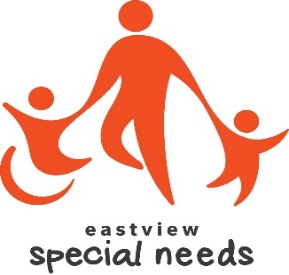 Child’s Name: ___________________________________________________________I understand that my child can become aggressive, lash out or elope. I understand that physical restraint may be necessary to keep my child safe. Physical management/restraint is the last resort and only provided by certified trainees. (CPI or QBS). All incidents using physical management/restraint will have a report completed by an Eastview Christian Church staff member._____ yes	I agree that my child can be managed/restraint by certified trainee._____ no	I do not agree that my child can be managed/restraint by certified trainee._______________________________________			__________________________________Parent/Guardian Signature					Date12/2019